وضعية انطلاق للمقطع 5ماسينيسا  تلميذ يدرس في السنة  خامسة  ابتدائي  مدمن على العاب الفيديو  يمضي اغلب الاوقات في اللعب  خاصة العاب الحرب ...الشكل في الاسفل عبارة عن شاشة رادار  للعبة   التي  يلعبها والمطلوب منه  تفجير الطائرات والدبابات  وتحديد موقع   الثكنة العسكرية التي بنيت بالتناظر بالنسبة الى محور الفواصل مع المطار المبين  بالمستطيل  لكنه لا يدرك معنى الاحداثيات ساعد ماسينيسا   في تحديد احداثيات  الطائرات والدبابات  ؟يقول يونس  انه يستطيع الفوز اذا  حدد احداثيي الثكنة العسكريةانقل الشكل على ورقة مرصوفة ثم انشئ المستطيل الذي يعبر عن الثكنة العسكرية  باستخدام الادوات الهندسية المناسبةماهي احداثيات الثكنة العسكرية اذا كانت مساحة المطار هي 1 Km²  فما هي مساحة الثكنة  مع الشرحوضعية انطلاق للمقطع 5ماسينيسا  تلميذ يدرس في السنة  خامسة  ابتدائي  مدمن على العاب الفيديو  يمضي اغلب الاوقات في اللعب  خاصة العاب الحرب ...الشكل في الاسفل عبارة عن شاشة رادار  للعبة   التي  يلعبها والمطلوب منه  تفجير الطائرات والدبابات  وتحديد موقع   الثكنة العسكرية التي بنيت بالتناظر مع المطار المبين  بالمستطيل  بالنسبة الى محور الفواصل لكنه لا يدرك معنى الاحداثيات ساعد ماسينيسا   في تحديد احداثيات  الطائرات والدبابات  ؟يقول يونس  انه يستطيع الفوز اذا  حدد احداثيي الثكنة العسكريةانقل الشكل على ورقة مرصوفة ثم انشئ المستطيل الذي يعبر عن الثكنة العسكرية  باستخدام الادوات الهندسية المناسبةماهي احداثيات الثكنة العسكرية اذا كانت مساحة المطار هي 1 Km²  فما هي مساحة الثكنة  مع الشرح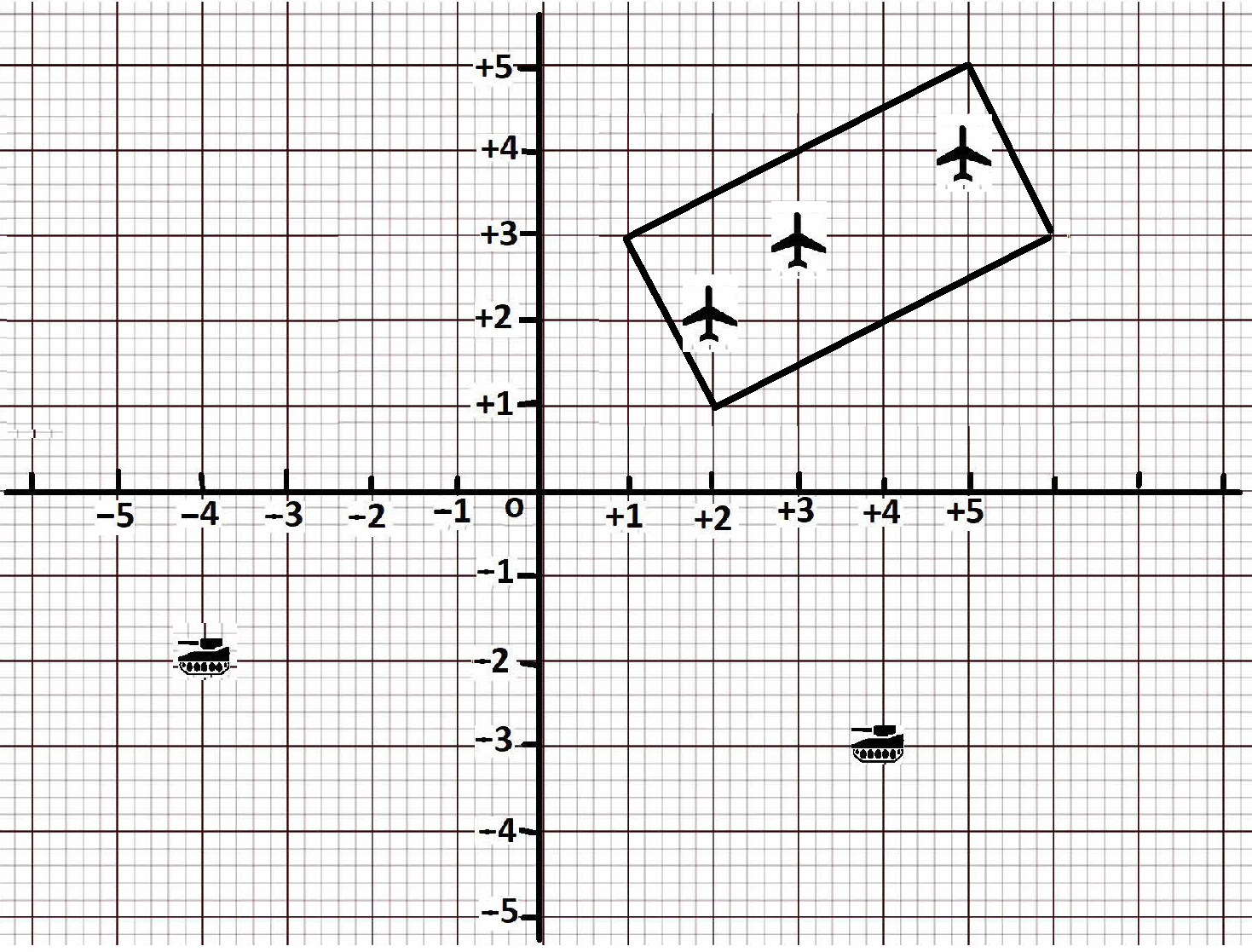 